§4482-B.  Finality of municipal land use decisionFor the purposes of this chapter and except as provided in section 2691, a municipal land use decision is a final decision when an application for a project requiring the approval of one or more municipal boards has received all required municipal administrative approvals by the board of appeals, the planning board or municipal reviewing authority, a site plan or design review board, a historic preservation review board and any other review board created by municipal charter or ordinance.  An appeal may not be filed under this section prior to the review and final approval of a project by each applicable municipal administrative review board, except that a denial of an application by a municipal administrative review board is considered a final decision even if other municipal administrative approvals are required for the project and remain pending.  An appeal of the denial under this chapter must be in accordance with the requirements of the Maine Rules of Civil Procedure, Rule 80B.  [PL 2017, c. 241, §6 (NEW).]SECTION HISTORYPL 2017, c. 241, §6 (NEW). The State of Maine claims a copyright in its codified statutes. If you intend to republish this material, we require that you include the following disclaimer in your publication:All copyrights and other rights to statutory text are reserved by the State of Maine. The text included in this publication reflects changes made through the First Regular and First Special Session of the 131st Maine Legislature and is current through November 1. 2023
                    . The text is subject to change without notice. It is a version that has not been officially certified by the Secretary of State. Refer to the Maine Revised Statutes Annotated and supplements for certified text.
                The Office of the Revisor of Statutes also requests that you send us one copy of any statutory publication you may produce. Our goal is not to restrict publishing activity, but to keep track of who is publishing what, to identify any needless duplication and to preserve the State's copyright rights.PLEASE NOTE: The Revisor's Office cannot perform research for or provide legal advice or interpretation of Maine law to the public. If you need legal assistance, please contact a qualified attorney.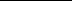 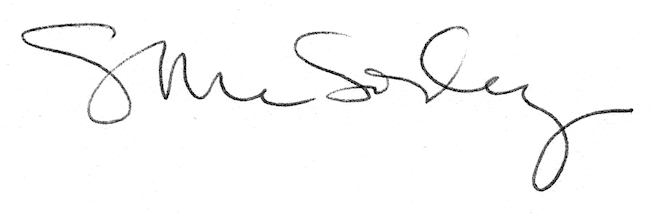 